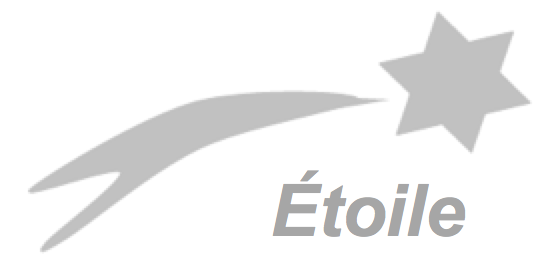 An Introduction to HypernetworksLesson 1 Sets, relations, and the Galois hypergraphs Homework to be submitted by 23:00 Tuesday 30th June 2014In Figure 1 let Y = { a, b, c, d, e, f} be a set of blocks, and let X = { A, B, C, D, E, F} be a set of structures made from the blocks. Write x R y if structure x includes block y.Question 1. (a) What is R(A)  R(C)  R(E) ?                    (b) What is R(a)  R(b)  R(e) ?Question 2. (a) What is R(B)  R(D)  R(F) ?                   (b) What is R(c)  R(d)  R(f) ?Question 3. (a) What is the matrix, M’, obtained by swapping columns c and e of M?                   (b) What is the matrix, M”, obtained by swapping rows B and E in M’ .Question 4. Referring to M”, explain why {A, C, E}  { a, b, e} is a Galois pair. Question 5. Referring to M”, what is the other 3 x 3 Galois pair in the system?